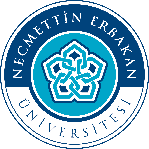 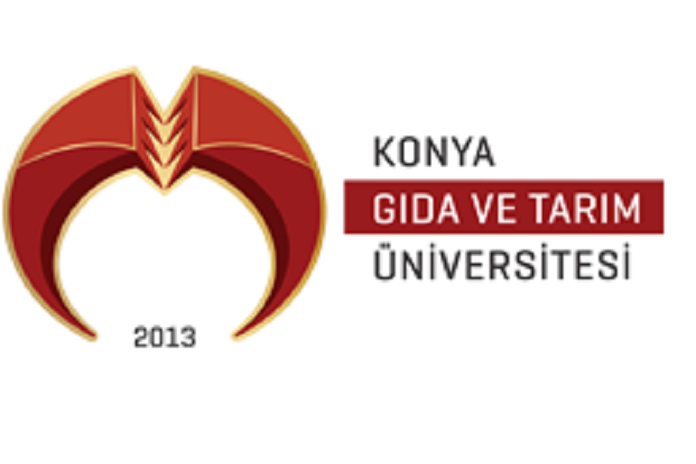 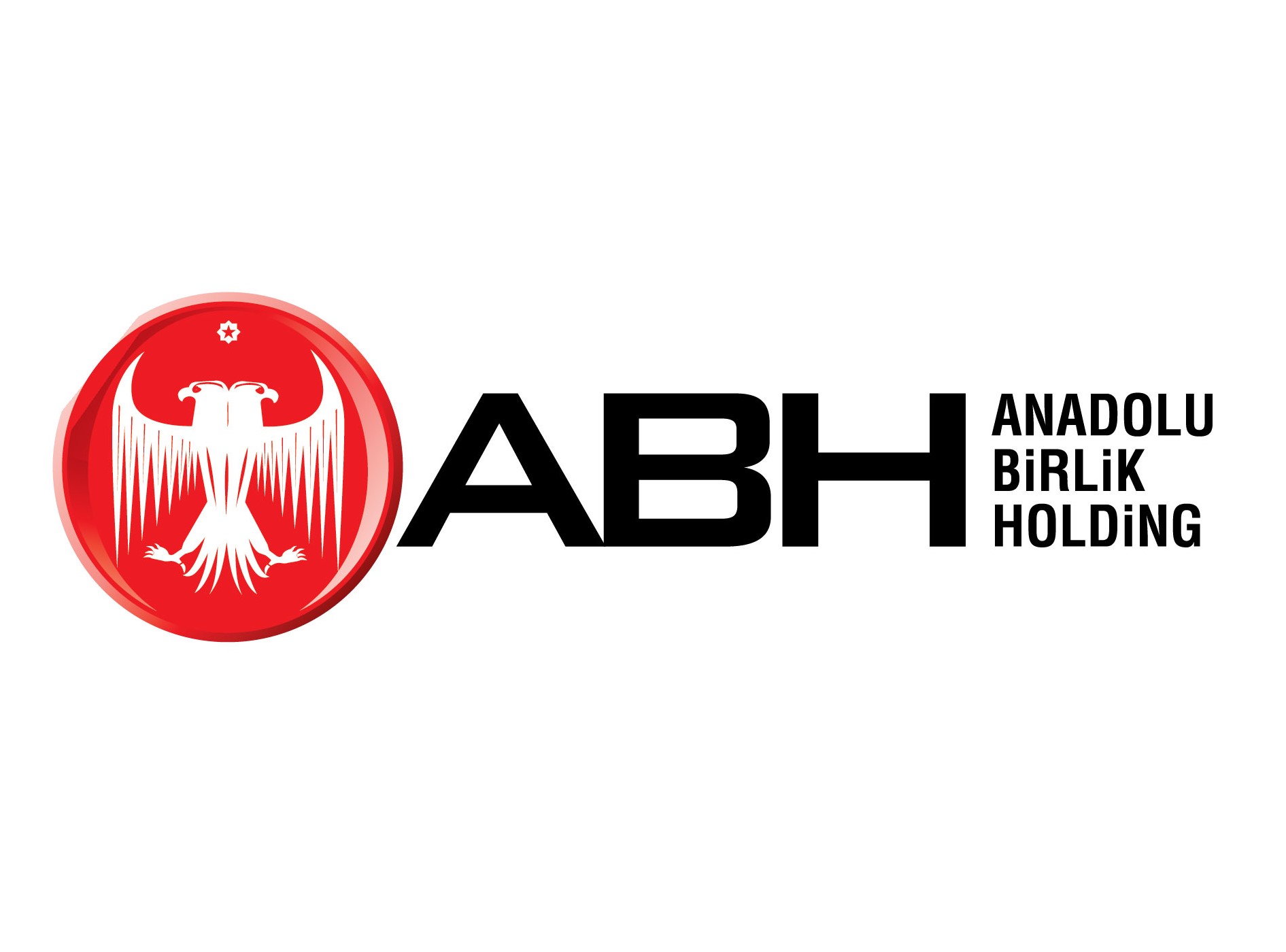 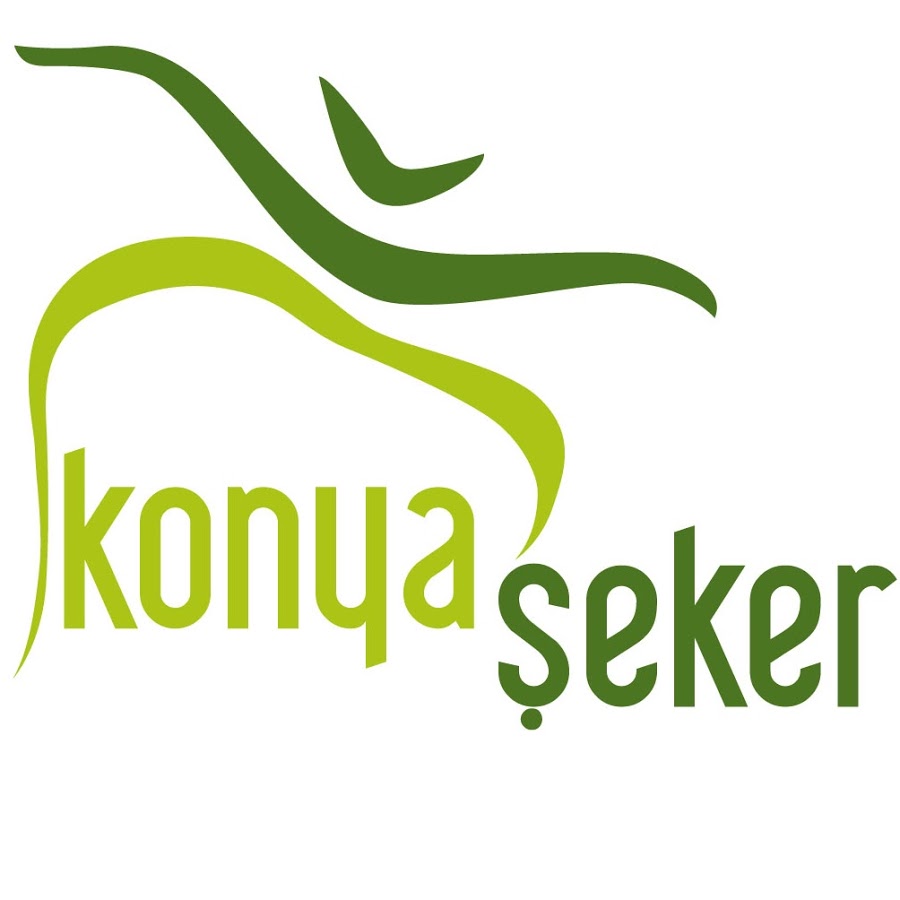 “GEÇMİŞTEN GELECEĞE ÇATALHÖYÜK”TEMALI RESİM YARIŞMASIBAŞVURU FORMUKatılımcınınNecmettin Erbakan Üniversitesi Ahmet Keleşoğlu Eğitim Fakültesi Dekanlığı ve Konya Gıda ve Tarım Üniversitesi tarafından düzenlenen, Anadolu Birlik Holding ve Konya Şeker sponsorluğunda desteklenen "Geçmişten Geleceğe Çatalhöyük” Resim Yarışması Şartnamesi’nde yazan tüm hükümleri okudum ve kabul ediyorum.Çalışmamı tüm hakları ile Anadolu Birlik Holding, Konya Şeker A.Ş., Konya Gıda ve Tarım Üniversitesi ve Necmettin Erbakan Üniversitesi’ne bağışlıyorum.EVET   HAYIRTarih:Adı Soyadı:İmza:1.Adı Soyadı2.Kısa Özgeçmiş(En fazla 100 kelime) 3.E-Posta4.Telefon Numarası5.Posta Adresi6.Eser Adı7.Eser Teknik ve Ölçüsü7.Eserin Konusu (Çatalhöyük’ te Sosyal YaşamÇatalhöyük’ te Gıda- Tarım Çatalhöyük’ te Mimari)(Bu üç başlıktan ele alınan konu hakkında fazla 300 kelimelik eserle ilgili yazı)